ГКОУ «Плоскошская специальная школа-интернат»ПУБЛИЧНЫЙ ДОКЛАДО  РАБОТЕ ГКОУ «ПЛОСКОШСКАЯ СПЕЦИАЛЬНАЯ ШКОЛА-ИНТЕРНАТ»ЗА 2023-2024 УЧЕБНЫЙ ГОДСодержаниеОбщая характеристика учреждения.Особенности образовательного процесса.Условия осуществления образовательного процесса.Результаты деятельности учреждения. Качество образования.Социальная активность и внешние связи учреждения.Финансово-экономическая деятельность.Решения, принятые по итогам общественного обсуждения.Заключение. Перспективы и планы развития.Общая характеристика учреждения.        Государственное казенное общеобразовательное учреждение «Плоскошская школа – интернат» Адрес: 172870, Тверская область, Торопецкий район, п. Плоскошь, ул. Советская, д19.Учредителем учреждения является Министерство образования Тверской области. Органами самоуправления учреждения являются:общее собрание трудового коллектива;педагогический совет;социальный консилиум.Государственное казенное общеобразовательное учреждение «Плоскошская школа-интернат» осуществляет образовательную деятельность в соответствии с действующим законодательством и Уставом ГКОУ «Плоскошская специальная школа-интернат».Лицензия на образовательную деятельность: № Л035-01257-69/00345274 она 28 марта 2024 года.Структура управления образовательного учрежденияОбщее собрание	 		Директор	 		Педагогический	 	советОбщешкольный родительский комитетПрофсоюзный комитетСоциальн ыйпедагогПедагог-психологЗаведующий хозяйствомГлавны йбухгалт ерБиблиот екарьЗаместит ель директо ра поУР	 	Родители обучающихся (ихзаконныепредставители)Методический советОбслуживающий персоналБухгалтерМетодические объединенияМедицинскиеПМПкработникиБухгалтер-кассирСтарший воспитательРешения педагогического совета принимаются простым большинством голосов. При равном количестве голосов решающим является голос директора школы.Контингент обучающихся в учреждении.В 2023 – 2024 учебном году в учреждении было сформировано на начало года 8 классов и 2 группы, на конец года 8 классов и 2 группы.На начало учебного года – 22  учащийся, на конец года численность составила 21 учащийся.Социальный состав воспитанников 2023-2024 учебный год.Особенности образовательного процессаУчебно-воспитательный процесс в учреждении осуществляется в соответствии с комплектованием школы, учебным планом, образовательной программой, рабочими программами.Учебный планГКОУ «Плоскошская специальная школа– интернат» на 2023 - 2024 учебный годНачальное общее образование1-4 класс, обучение по ФГОС для детей с УО (вариант 1)Индивидуальный учебный планобучающейся по ФГОС для обучающихся с умственной отсталостью (интеллектуальными нарушениями)6 года обучения (вариант 2) Осиповой Анастасии 2023-2024 учебный годУчебный планГКОУ «Плоскошская специальная школа– интернат» на 2023 - 2024 учебный годОсновное общее образование5-8 классы, обучение по ФГОС для детей с УО (вариант 1)Учебный планГКОУ «Плоскошская специальная школа– интернат» на 2023 - 2024 учебный годОсновное общее образование8 класс, обучение по ФГОС для детей с УО  (вариант 2)Учебный планГКОУ «Плоскошская специальная школа – интернат»     на 2023 - 2024 учебный годОсновное общее образование  9 классУчреждение осуществляет образовательную деятельность по адаптированным образовательным программам и в соответствии с Уставом ГКОУ «Плоскошская специальная школа-интернат».Есть пришкольный участок, столярная и швейная мастерские оборудованы необходимыми станками и швейными машинками. Книжный фонд библиотеки без учёта учебников составил 3292 книги. В 2023-2024 учебном году работало 6 кружков дополнительного образования:«Путешествие в православие»,«Творческая мастерская»,«Хозяйка усадьбы»,«Спортивные игры»,«Подвижные игры»,«Хозяюшка»Условия осуществления образовательного процесса.Режим работы школы:Школа работает по четвертям, пятидневная рабочая неделя. Начало занятий – 9.00, окончание – 15.00; две большие     перемены.  Предельная наполняемость классов – 12 человек.Школа является школой-интернатом, учащиеся пребывают в школе круглосуточно. В учреждении проживало 12  человек.Кадровое обеспечение:Учебно-воспитательный процесс осуществляло 27 педагогов. Открытые уроки в начальных и старших классах проводились с применением компетентностного, личностно – ориентированного подходов, информационных технологий.Педагоги делились опытом применения методов и приемов в индивидуальной, дифференцированной работе с учащимися. Лучшие уроки включены в школьную методическую копилку. В 2023-2024 учебном году работало 2 методических объединения:МО воспитателей - руководитель: Балуева Н.В. МО учителей - руководитель: Венедиктова Е.С.Имеющийся педагогический потенциал позволяет продолжать работу по повышению качества предоставляемых образовательных услуг.Всего педагогических работников	- 27 человекИз них с высшим профессиональным образованием	- 11 человек (41%) Имеют ср. специальное образование		- 15 человек (56%)Из них педагогическое	- 25 человек (93%)Имеют высшую квалификационную категорию		- 6 человек (19%) Первую	- 14 человек (55 %)Соответствуют занимаемой должности	- 7 человек (26%)Итого аттестовано	- 27 человек (100%)Имеют стаж работы:Менее 2 лет: 0 человекОт 2 – 5 лет: 0 человекОт 5 – 10 лет:	1 человека (3,7%)От 10 – 20: 10 человек (37%)Более – 20 лет: 16 человек (59,3%).Создание безопасной коррекционно-развивающей, здоровьесохраняющей среды в учреждении.С целью обеспечения безопасности образовательного процесса и выполнения здоровьесберегающих мероприятийсоблюдены следующие условия безопасности:ограждение по периметру;наружное и внутреннее видеонаблюдение;автоматизированная пожарная сигнализация;Проведена ежегодная диспансеризация учащихся, иммунопрофилактика, прививочная работа.По итогам диагностики на начало учебного года, сформированы группы учащихся для индивидуальных и групповых занятий с педагогом-психологом и логопедом по следующим направлениям: коррекция эмоционально–волевой  сферы, развитие психомоторных и сенсорных процессов, коррекция и развитие коммуникативных навыков, сенсомоторного и речевого развития.В начале учебного года проведено плановое логопедическое обследование. Охвачено 100% учащихся. В результате обследования сформированы логопедические группы, в которые вошли учащихся с диагнозом: нарушение речи с преобладанием недостаточности смысловой стороны, нарушение письменной речи. Итоговая диагностика в конце учебного года показала положительную динамику речевого развития детей, посещающих логопедические занятия.Результаты деятельности школыУспеваемость.На конец учебного года 21 учащийся, успеваемость – 100 %.Численность обучающихся на «4» и «5» в динамике.В 2023-24 учебном году	проведены мероприятия: «День знаний», «День учителя», «Праздник осени», вечер отдыха:«Осень золотая», «Новогодняя Елка», день Защитника Отечества, «Масленица», «8 Марта», а так же «Праздникименинников» и др. Продуктивно и насыщенно велась работа дополнительного образования. Ребята посещали кружки, ярко представили свои работы на фестивалях и конкурсах.Результатом участия являются благодарственные письма, грамоты, дипломы за призовые места.Социальная активность и внешние связи учрежденияМИКРОСОЦИУМ ГКОУ «Плоскошская специальная школа-интернат»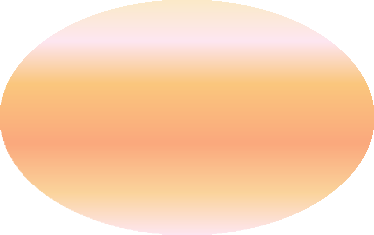 Администрация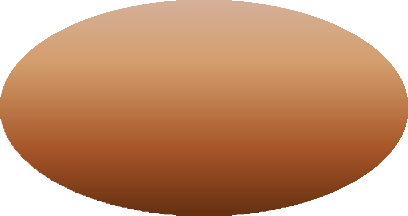 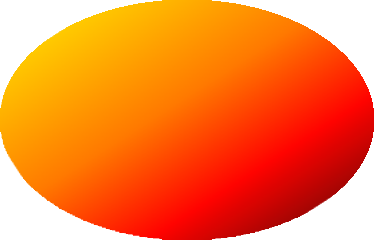 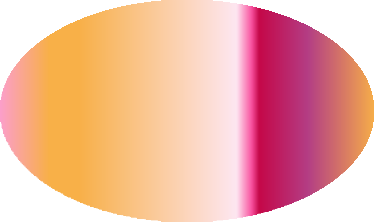 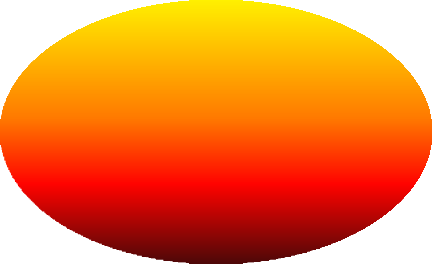 поселка, ДК,библиотекаОВД(Участковый).ГКОУ«Плоскош- ская спец. школа-инт.ЦерковьДом дет.творчества Г. ТоропецМБОУ ТР Плоскош- ская СОШГБПОУ«Торопецкий колледж»Финансово – экономическая деятельность.Финансовое обеспечение выполнения государственного задания Учреждением осуществляется в виде субсидий из областного бюджета Тверской области.Имущество Учреждения является государственной собственностью Тверской области,   закрепляется за Учреждением на праве оперативного управления и учитывается в реестре государственного имущества Тверской области. Учреждение владеет, пользуется и распоряжается закрепленным за ним государственным имуществом Тверской области в соответствии с назначением имущества, целями его деятельности, нормативными правовыми актами Российской Федерации и Тверской области, установленными нормативными актами Российской Федерации, Тверской области и Уставом школы.Министерство имущественных и земельных отношений Тверской области принимает решения об одобрении сделок по отчуждению и передаче во владение и (или) пользование имущества Учреждения, за исключением денежных средств, в совершении которых имеется заинтересованность, определяемая в соответствии с критериями, установленными в статье 27 Федерального Закона от 12.01.1996 № 7-ФЗ «О некоммерческих организациях».Учредитель принимает решения об одобрении сделок с участием Учреждения, в совершении которых имеется заинтересованность, определяемая в соответствии с критериями, установленными в статье 27 Федерального закона от 12.01.1996 № 7-ФЗ № «О некоммерческих организациях», за исключением сделок, решение об одобрении которых принимает Министерство имущественных и земельных отношений Тверской области.Учреждение отвечает по своим обязательствам всем находящимся у него на праве оперативного управления имуществом, как закрепленным за Учреждением собственником имущества, так и приобретенным за счет доходов, полученных от приносящей доход деятельности, за исключением особо ценного имущества, закрепленного за Учреждением собственником этого имущества или приобретенного Учреждением за счет выделенных собственником имущества Учреждения средств, а также недвижимого имущества. Собственник имущества Учреждения не несет ответственности по обязательствам Учреждения.Решения, принятые по итогам общественного обсужденияСовершенствовать материально-техническую базу школы.Повышать профессиональный уровень педагогов в соответствии с современными задачами в образовании.Продолжить работу по вопросам патриотического и духовно-нравственного воспитания.Заключения. Перспективы и планы развития.Работа по успешной интеграции воспитанников в социум. Повышение качества медицинского обслуживания воспитанников.Повышение качества образования по средствам внедрения инновационных технологий и уровня подготовки педагогических работников.Способствовать развитию семейных форм воспитания, укрепление материально-технической базы.Категориичел.Всего21из них:дети, находящиеся на патронатном воспитании7дети-инвалиды20Предметные областиУчебные предметыКоличество часов в неделюКоличество часов в неделюКоличество часов в неделюПредметные областиУчебные предметыIIIIIVОбязательная частьОбязательная часть1. Язык и речевая практика1.1.Русский язык1.2.Чтение1.3.Речевая практика3323423422. Математика2.1.Математика3443. Естествознание3.1.Мир природы и человека2114. Искусство4.1. Музыка4.2. Рисование (изобразительное искусство)2111115.Физическая культура5.1. Адаптивная физическая культура3336. Технологии6.1. Ручной труд211Итого Итого 212020Часть, формируемая участниками образовательных отношений Часть, формируемая участниками образовательных отношений 33Максимально допустимая годовая нагрузка (при 5-дневной учебной неделе)Максимально допустимая годовая нагрузка (при 5-дневной учебной неделе)212323Коррекционно-развивающая область (коррекционные занятия и ритмика): РитмикаРазвитие психомоторики и сенсорных процессовЛогопедические занятияКоррекционно-развивающая область (коррекционные занятия и ритмика): РитмикаРазвитие психомоторики и сенсорных процессовЛогопедические занятия612361236123Внеурочная деятельность:ЛФК«Мир в котором мы живем»«В мире сказок» «Разговоры о важном»Внеурочная деятельность:ЛФК«Мир в котором мы живем»«В мире сказок» «Разговоры о важном»411114111141111Всего к финансированиюВсего к финансированию313333Предметные областиУчебные предметыКоличество часов в неделюВсегоI. Обязательная частьI. Обязательная частьI. Обязательная частьI. Обязательная часть1. Язык и речевая практика 1.1 Речь и альтернативная коммуникация 332. Математика 2.1.Математические представления 223. Окружающий мир 3.1 Окружающий природный  мир 223. Окружающий мир 3.2 Человек 113. Окружающий мир 3.3 Домоводство 113. Окружающий мир 3.4. Окружающий социальный мир 224. Искусство  4.1 Музыка и движение 224. Искусство  4.2 Изобразительная деятельность 335.Физическая культура 5.1 Адаптивная физкультура --6. Технологии 6.1 Профильный труд 22ИтогоИтого1818Максимально допустимая недельная нагрузка  (при 5-дневной учебной неделе) Максимально допустимая недельная нагрузка  (при 5-дневной учебной неделе) 3030Внеурочная деятельность, в том числе Внеурочная деятельность, в том числе 1010  Коррекционные курсы   Коррекционные курсы 1. Сенсорное развитие 1. Сенсорное развитие 222. Предметно-практические действия 2. Предметно-практические действия 333. Двигательное развитие 3. Двигательное развитие 114. Альтернативная коммуникация 4. Альтернативная коммуникация 33Внеурочная деятельность (по направлениям)Внеурочная деятельность (по направлениям)«Разговоры о важном»«Разговоры о важном»11Итого:Итого:2828Предметные областиКлассКоличество часовКоличество часовКоличество часовКоличество часовВсегоПредметные областиУчебные предметыVVIVIIVIIIВсегоОбязательная частьОбязательная частьОбязательная частьОбязательная частьОбязательная частьОбязательная частьОбязательная часть1. Язык и речевая практикаРусский язык4444161. Язык и речевая практикаЧтение (Литературное чтение)4444162. МатематикаМатематика4433142. МатематикаИнформатика--1123. ЕстествознаниеПриродоведение22--43. ЕстествознаниеБиология--2244. Человек и обществоГеография-22264. Человек и обществоОсновы социальной жизни222284. Человек и обществоМир истории-2--24. Человек и обществоИстория Отечества--2245. ИскусствоМузыка1---15. ИскусствоРисование (изобразительное искусство)2---26. Физическая культураАдаптивная физическая культура222287. ТехнологияПрофильный труд667726ИтогоИтого27282929113Часть, формируемая участниками образовательных отношений:Часть, формируемая участниками образовательных отношений:22116МатематикаМатематика112Русский языкРусский язык1123. Профильный труд3. Профильный труд112Максимально допустимая годовая нагрузка (при 5-дневной учебной неделе)Максимально допустимая годовая нагрузка (при 5-дневной учебной неделе)29303030119Коррекционно-развивающая область (коррекционные занятия и ритмика):Коррекционно-развивающая область (коррекционные занятия и ритмика):6666241.Ритмика1.Ритмика111142.Коррекционно-развивающие занятия2.Коррекционно-развивающие занятия122273.Коррекция и развитие познавательных процессов и коммуникативных навыков3.Коррекция и развитие познавательных процессов и коммуникативных навыков111144.Логопедические занятия4.Логопедические занятия32229Внеурочная деятельность:Внеурочная деятельность:4444161.Спортивно-оздоровительное направление «Азбука здоровья»1.Спортивно-оздоровительное направление «Азбука здоровья»111142.Общекультурное направление «Мастерская добрых дел»2.Общекультурное направление «Мастерская добрых дел»111143.Социальное направление «Лестница успеха»3.Социальное направление «Лестница успеха»111144.Духовно-нравственное направление «Разговоры о важном»4.Духовно-нравственное направление «Разговоры о важном»11114Предметные областиУчебные предметыКол-во часовVIIIОбязательная частьЯзык и речеваяпрактикаРечь и альтернативная коммуникация3МатематикаМатематические представления2Окружающий мирОкружающий природный мир2Окружающий мирЧеловек1Окружающий мирЧеловекОкружающий мирДомоводство5Окружающий мирОкружающий мирОкружающий3Окружающий мирсоциальный мир3ИскусствоМузыка и движение22ИзобразительнаядеятельностьТехнологияПрофильный труд4ФизическаякультураАдаптивная2Физическаякультурафизкультура2ИтогоИтого24Часть, формируемая участниками образовательных отношенийЧасть, формируемая участниками образовательных отношений6Профильный трудПрофильный труд4МатематикаМатематика1Речь и альтернативная коммуникацияРечь и альтернативная коммуникация1Максимально допустимая недельная нагрузка (при 5-дневной учебной неделе)Максимально допустимая недельная нагрузка (при 5-дневной учебной неделе)30Коррекционные курсы и внеурочная деятельностьКоррекционные курсы и внеурочная деятельность10   Коррекционные курсы   Коррекционные курсы4Предметно-практические действияПредметно-практические действия1Сенсорное развитиеСенсорное развитие1Альтернативная коммуникацияАльтернативная коммуникация1Двигательное развитиеДвигательное развитие1  Внеурочная деятельность  Внеурочная деятельность61.Спортивно-оздоровительное развитие «Азбука здоровья»1.Спортивно-оздоровительное развитие «Азбука здоровья»12. Духовно-нравственное развитие «Разговор о важном»2. Духовно-нравственное развитие «Разговор о важном»13.Социально-эмоциональное развитие «Лестница успеха»3.Социально-эмоциональное развитие «Лестница успеха»14. Общекультурное развитие «Мастерская добрых дел»4. Общекультурное развитие «Мастерская добрых дел»15. Творческое развитие «Изотерапия»5. Творческое развитие «Изотерапия»1Познавательное развитие «В мире слов»Познавательное развитие «В мире слов»1Всего к финансированию Всего к финансированию 40Образовательные области:9 классЧтение 3Русский язык4Математика 4Природоведение-Биология 2География 2История Отечества2Обществознание 1Изобразительное искусство-Музыка и пение-Физическая  культура 2Профессионально-трудовое обучение10Максимальная нагрузка:30Индивидуальные занятия:Логопедия -Коррекционные занятия: С Б О2Итого часов:32Факультативные занятия:ОПТРазговоры о важном11Учебный год1-4 классы5-9 классыВсего2020-202108 чел. – 24%8 чел. – 24%2021-2022011 чел.-32%11 чел.-32%2022-20232 чел. – 8%7 чел. – 29%9 чел. – 38%2023-202406 чел. – 29%6 чел. – 29%ОрганизацияПроводимые мероприятияПлоскошское сельское поселение ДК, библиотекаСубботники по уборке территории, посадка деревьев Помощь инвалидам и пожилым жителям поселка.Праздники, концерты, читательские встречиОтдел культуры района, Дом детского творчества г.ТоропецУчастие в выставках детского творчестваОВДПлановые встречи с работниками ОВДПожарная частьЕжегодные плановые учения по пожароэвакуацииВстречи с инспекторами пожарной охраны, экскурсии.ДЮСШ г.ТоропецСовместные спортивные мероприятияЦерковьПроведение православных праздниковГБПОУ «Торопецкий колледж»День открытых дверей Встреча с педагогамиМБОУ ТР Плоскошская СОШСпортивные соревнования